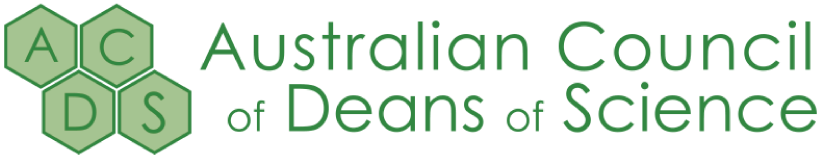 ACDS Teaching and Learning Projects 2021APPLICATION FORMSubmit your application to acdsteachinglearning@gmail.com.Applicants’ detailsApplicant’s name: Institution:  Job title:Endorsement from Executive Dean (or equivalent)I support this application and the time commitment to carry out the project should it be funded. Signature:Name:Job Title:Date: